АДМИНИСТРАЦИЯ СЕЛЬСКОГО ПОСЕЛЕНИЯ КУРУМОЧМУНИЦИПАЛЬНОГО РАЙОНАВОЛЖСКИЙ САМАРСКОЙ ОБЛАСТИПОСТАНОВЛЕНИЕОт «04» февраля 2021г    № 44Об утверждении  Модельного порядка  части территории сельского поселения Курумоч муниципального района Волжский Самарской области,  на  которой могут реализовываться инициативные проекты     	В соответствии со статьей 26.1  Федерального закона от 20.07.2020 № 236-ФЗ положения Федерального закона от 06.10.2003г № 131-ФЗ «Об общих принципах организации местного самоуправления в Российской Федерации», Администрация сельского поселения Курумоч муниципального района Волжский Самарской области, ПОСТАНОВЛЯЕТ:1. Утвердить Модельный порядок определения части территории сельского поселения Курумоч муниципального района Волжский Самарской области, на которой могут реализовываться инициативные проекты (Приложение 1).2. Опубликовать настоящее Постановление в ежемесячном информационном вестнике «Вести сельского поселения Курумоч» и разместить на официальном сайте Администрации сельского поселения Курумоч муниципального района Волжский Самарской области  http://sp-kurumoch.ru/ .3. Настоящее постановление вступает в силу со дня его официального опубликования. 4. Контроль за исполнением постановления оставляю за собой. Глава сельского поселения Курумоч							И. В. ЕлизаровКулешевская 3021917									Приложение 1к Постановлению Администрациисельского поселения Курумочмуниципального района Волжский Самарской области от «04» февраля 2021Модельный порядокопределения части территории сельского поселения Курумоч муниципального района Волжский Самарской области, на которой могут реализовываться инициативные проекты1.1. Настоящий порядок устанавливает части территории сельского поселения Курумоч муниципального района Волжский Самарской области (далее – территория), на которой могут реализовываться инициативные проекты.1.2. Для целей настоящего Порядка инициативный проект - проект, внесенный в администрацию сельского поселения Курумоч муниципального района Волжский Самарской области, посредством которого обеспечивается реализация мероприятий, имеющих приоритетное значение для жителей сельского поселения Курумоч муниципального района Волжский Самарской области или его части по решению вопросов местного значения или иных вопросов, право решения которых предоставлено органам местного самоуправления муниципального образования.1.3. Частями территории муниципального образования, на которой могут реализовываться инициативные проекты, являются территории кварталов, улиц, дворов, дворовые территории многоквартирных домов, сельских населенных пунктов, территории общего пользования. Под дворовой территорией многоквартирных домов понимается территория, прилегающая к одному или нескольким многоквартирным домам и (или) домовладениям индивидуальных жилых домов, находящихся на дворовой территории многоквартирных домов или по периметру такой дворовой территории, с расположенными на ней объектами, предназначенными для обслуживания и эксплуатации многоквартирных домов, и элементами благоустройства этой территории.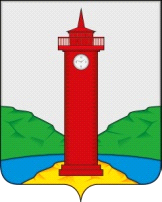 